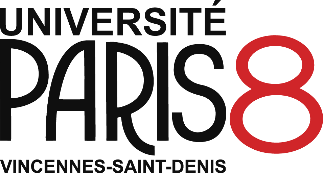 ELECTIONS AU CONSEIL DE COMPOSANTE DE
L’UFR DE PSYCHOLOGIESCRUTIN DU 26/01/2017
LISTE DE CANDIDATSCollège : …………………………………………………………………………………………………………………………………Nom de la liste : ……………………………………………………………………………………………………………………..Délégué de liste : ……………………………………………………………………………………………………………………Composition de la liste :								Fait à 			Le								Signature du délégué de liste :NOMNOMPRENOMADRESSE MAILN° TELEPHONE123456789101112131415